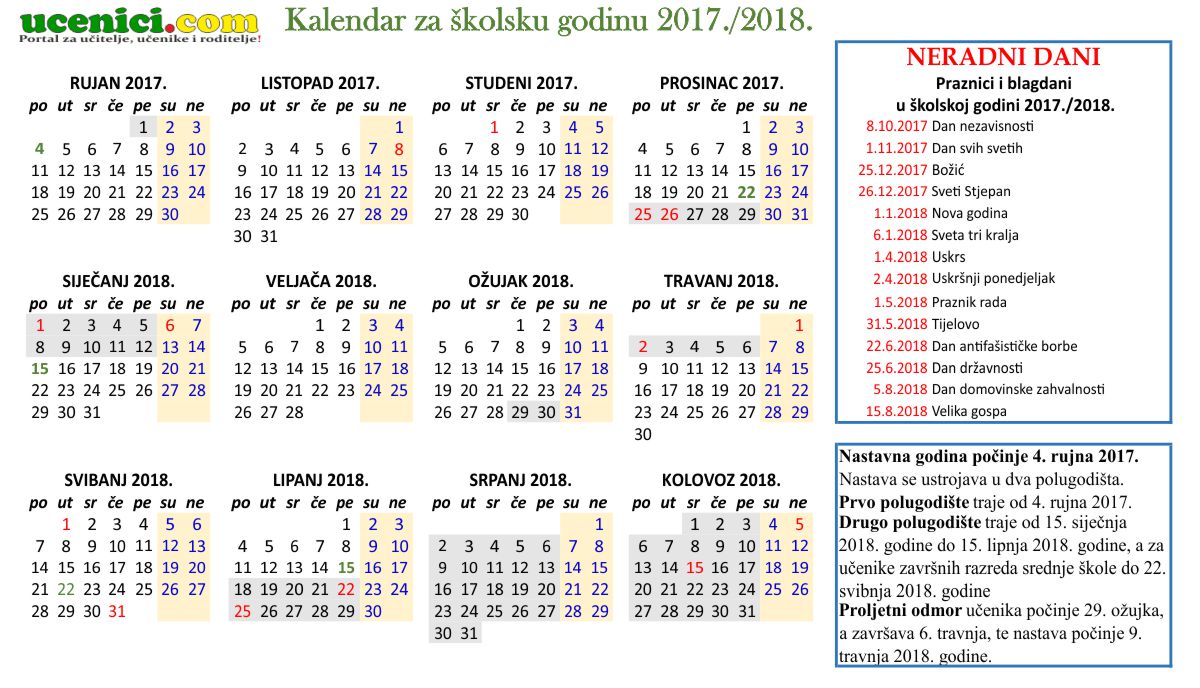 RazredGrupaPonedjeljakPonedjeljakPonedjeljakUtorakUtorakUtorakSrijedaSrijedaSrijedaČetvrtakČetvrtakČetvrtakPetakPetakPetak1.b1.Nastava8-12.20HŠehić – 3. grupaMračević 1. i 2. grupaPučko 11.35 -12.20Šehić – 3. grupaMračević 1. i 2. grupaPučko 11.35 -12.20Nastava8-13.05HNastava8-14HNastava8-14HNastava8-14H1.b2.Nastava8-12.20HV-URHBMRAČEVIĆKABINET MASAŽAROTACIJA GRUPA12.25 – 13.55hV-URHBMRAČEVIĆKABINET MASAŽAROTACIJA GRUPA12.25 – 13.55hNastava8-13.05HNastava8-14HNastava8-14HNastava8-14H1.b3.Nastava8-12.20HV-URHBMRAČEVIĆKABINET MASAŽAROTACIJA GRUPA12.25 – 13.55hV-URHBMRAČEVIĆKABINET MASAŽAROTACIJA GRUPA12.25 – 13.55hNastava8-13.05HNastava8-14HNastava8-14HNastava8-14H2.b1.VFTHŠEHIĆFIZIKAL.7-8.30HV-OKDEMBIĆKAB KTH8.30 -10HNastava10.45 -14HV-MAPANIĆKAB MA8.30-10HNastava10.45 -14HNastava8-14HNastava8-14HNastava8-14H2.b2.V-OKDEMBIĆKAB KTH7- 8.30HV-MAPANIĆKAB MA8.30-10HNastava10.45 -14HV-FTHŠEHIĆFIZIKAL.8.30 – 10HNastava10.45 -14HNastava8-14HNastava8-14HNastava8-14H2.b3.V-FTHŠEHIĆFIZIKAL.8.30 – 10HNastava10.45 -14HV-MAPANIĆKAB MA7-8.30HV-OKDEMBIĆKAB KTH8.30 -10HNastava10.45 -14HNastava8-14HNastava8-14HNastava8-14H3.b1.V-KTHKRELJAKABINET7-8.30HV-MAMračevićKABINET8.30-10HNastava10.45–15.35HNastava10.45–15.35HNastava10.45–15.35HV-FTHDEMBIĆFIZIKALNA7- 8.30HV-OKŠEHIĆUČ. 58.30 –10HNastava10.45–15.35HNastava10.45–15.35H3.b2.V-MAMračevićKABINET7 - 8.30HV-KTHKRELJAKABINET8.30 - 10HNastava10.45–15.35HNastava10.45–15.35HV-FTHDEMBIĆFIZIKALNA7- 8.30HV-OKŠEHIĆUČ. 58.30 - 10HNastava10.45–15.35HNastava10.45–15.35HNastava10.45–15.35H3.b3.Nastava10.45–15.35HNastava10.45–15.35HV-OKŠEHIĆUČ.  57 - 8.30 HV-KTHKRELJAKABINET8.30 -10HNastava10.45–15.35HV-MAMračevićKABINET8.30-10HNastava10.45–15.35HV-FTHDEMBIĆFIZIKAL.8.30 -10HNastava10.45–15.35H4.c1.Nastava10.45–15.35HNastava10.45–15.35HV-KTHPANIĆKAB+UST7-10HV-KTHPANIĆKAB+UST7-10HNastava10.45–15.35HV-MAKRELJAKABINET7-8.30HV-FTHDEMBIĆFIZIKAL8.30 -10HNastava10.45–15.35HNastava10.45–15.35H4.c2.Nastava10.45–15.35HNastava10.45–15.35HV-MAKRELJAKABINET7 - 8.30HV-FTHDEMBIĆFIZIKAL.8.30 -10HNastava10.45–15.35HV-KTHPANIĆKAB+UST7-10HV-KTHPANIĆKAB+UST7-10HNastava10.45–15.35HNastava10.45–15.35H4.c3.Nastava10.45–15.35HV-FTHDEMBIĆFIZIKALNA7- 8.30HV-MAKRELJAKABINET8.30 – 10HNastava10.45–15.35HNastava10.45–15.35HNastava10.45–15.35HV-KTHPANIĆKAB+UST7-10HV-KTHPANIĆKAB+UST7-10HNastava10.45–15.35HRAZREDGRUPEUVOD U REHABILITACIJU -35HVježbe se provode ponedjeljkom u kabinetu masaže u Pučkom. Termin provedbe vježbi je kroz navedene datume  u periodu 12.20 – 13,55UVOD U REHABILITACIJU -35HVježbe se provode ponedjeljkom u kabinetu masaže u Pučkom. Termin provedbe vježbi je kroz navedene datume  u periodu 12.20 – 13,55OSNOVE ZDRAVSTVENE NJEGE – 18HVježbe se provode ponedjeljkom u kabinetu kineziologije u Pučkom. Termin provedbe vježbi je kroz navedene datume  u periodu 11.30 – 12.20RAZREDGRUPEU pratnji prof. Mračević sve tri grupe, kabinet kineziologijaU pratnji prof. Mračević sve tri grupe, kabinet kineziologijaU pratnji prof. Mračević 1. i 2. grupa – kab. masažaRAZREDGRUPEU pratnji prof. Mračević sve tri grupe, kabinet kineziologijaU pratnji prof. Mračević sve tri grupe, kabinet kineziologijaU pratnji prof. Šehić 3. grupa – kabinet kineziologija1.BMRAČEVIĆ1. GRUPA1. Ahmičević Melissa2. Paro Judita3. Ćorić Natalia4. Blažević Srđan5. Franković Ivana6. Josipović Matej7. Pranjić Leo8. Kostadinović Luka11.9.2.10.23.10.13.11.4.1222.1.12.2.5.3.26.3.23.4.14.5.11.9.2.10.23.10.13.11.4.1222.1.12.2.5.3.26.3.23.4.1.BMRAČEVIĆ2. GRUPA1. Lasić Jan2. Vukšić Teo3. Grgorović Dorotea4. Kaić Martina5. Lekaj Aurora6. Pastorčić Erika7. Vidović Danijela8. Gardijan Danijel18.9.9.10.30.10.20.11.11.12.29.1.19.2.12.3.9.4.30.4.21.5.18.9.9.10.30.10.20.11.11.12.29.1.19.2.12.3.1.BMRAČEVIĆ3. GRUPA1. Bilić William2.  Mauša Matija3. Ptiček Vita4. Srdić Siniša5. Orlić Karmen6. Glad Borna7. Vicel Dorotea8. Šero Laura25.9.16.10.6.11.27.11.18.12.5.2.26.2.19.3.16.4.7.5.28.5.25.9.16.10.6.11.27.11.18.12.5.2.26.2.19.3.16.4.RAZREDGRUPAFIZIKALNA TERAPIJA – 35hVježbe se provode ponedjeljkom i utorkom na odjelu fizikalne TH. Vježbe vodi prof. ŠehićFIZIKALNA TERAPIJA – 35hVježbe se provode ponedjeljkom i utorkom na odjelu fizikalne TH. Vježbe vodi prof. ŠehićFIZIKALNA TERAPIJA – 35hVježbe se provode ponedjeljkom i utorkom na odjelu fizikalne TH. Vježbe vodi prof. ŠehićOSNOVE KINEZIOLOGIJE  - 35H Vježbe se provode ponedjeljkom i utorkom u kabinetu kinezi.- Pučko. Vježbe vodi prof. DembićOSNOVE KINEZIOLOGIJE  - 35H Vježbe se provode ponedjeljkom i utorkom u kabinetu kinezi.- Pučko. Vježbe vodi prof. DembićOSNOVE KINEZIOLOGIJE  - 35H Vježbe se provode ponedjeljkom i utorkom u kabinetu kinezi.- Pučko. Vježbe vodi prof. DembićMASAŽA – 70hVježbe se provode ponedjeljkom i utorkom u kab. masaže- Pučko. Vježbe vodi prof. PanićMASAŽA – 70hVježbe se provode ponedjeljkom i utorkom u kab. masaže- Pučko. Vježbe vodi prof. PanićMASAŽA – 70hVježbe se provode ponedjeljkom i utorkom u kab. masaže- Pučko. Vježbe vodi prof. PanićMASAŽA – 70hVježbe se provode ponedjeljkom i utorkom u kab. masaže- Pučko. Vježbe vodi prof. PanićMASAŽA – 70hVježbe se provode ponedjeljkom i utorkom u kab. masaže- Pučko. Vježbe vodi prof. PanićMASAŽA – 70hVježbe se provode ponedjeljkom i utorkom u kab. masaže- Pučko. Vježbe vodi prof. Panić2.BPANIĆ1. GRUPADoblanović NinaDodik IvanaKurtić GabrielLučić AndreasPandurević AleksandraPersilia ErikRovis PaoloSokolić PiaPONEDJELJAK   7-8.30HPONEDJELJAK   7-8.30HPONEDJELJAK   7-8.30HPONEDJELJAK 8.30 – 10HPONEDJELJAK 8.30 – 10HPONEDJELJAK 8.30 – 10HUTORAK 8.30 - 10HUTORAK 8.30 - 10HUTORAK 8.30 - 10HUTORAK 8.30 - 10HUTORAK 8.30 - 10HUTORAK 8.30 - 10H2.BPANIĆ1. GRUPADoblanović NinaDodik IvanaKurtić GabrielLučić AndreasPandurević AleksandraPersilia ErikRovis PaoloSokolić Pia11.9.18.9.25.9.2.10.9.10.16.10.23.10.30.10.6.11.13.11.20.11.27.114.12.11.12.18.12.22.1.29.1.5.2.12.2.19.2..26.2.5.312.3.19.326.3.9.4.16.4.23.4.30.4.7.5.14.5.21.5.11.9.18.9.25.9.2.10.9.10.16.10.23.10.30.10.6.11.13.11.20.1127.114.12.11.12.18.12.22.1.29.1.5.2.12.2.19.2..26.2.5.312.3.19.326.3.9.4.16.4.23.4.30.4.7.5.14.5.21.5.12.9.19.9.26.9.3.10.10.10.17.10.24.10.31.10.7.11.12.9.19.9.26.9.3.10.10.10.17.10.24.10.31.10.7.11.12.9.19.9.26.9.3.10.10.10.17.10.24.10.31.10.7.11.14.1121.11.28.11.5.12.12.12.19.12.23.1.30.1.6.2.14.1121.11.28.11.5.12.12.12.19.12.23.1.30.1.6.2.13.2.20.2.27.2.6.3.13.3.20.3.27.3.10.4.17.4.2.BPANIĆ2. GRUPAGolubić BenjaminKinkela SandiPetrović SašaPolčić LaraPucar MiaRadulović LukaPavletić Dora Komljen LucijaUTORAK 8.30 - 10HUTORAK 8.30 - 10HUTORAK 8.30 - 10HPONEDJELJAK  7 - 8.30HPONEDJELJAK  7 - 8.30HPONEDJELJAK  7 - 8.30HPONEDJELJAK 8.30 – 10HPONEDJELJAK 8.30 – 10HPONEDJELJAK 8.30 – 10HPONEDJELJAK 8.30 – 10HPONEDJELJAK 8.30 – 10HPONEDJELJAK 8.30 – 10H2.BPANIĆ2. GRUPAGolubić BenjaminKinkela SandiPetrović SašaPolčić LaraPucar MiaRadulović LukaPavletić Dora Komljen Lucija12.9.19.9.26.9.3.10.10.10.17.10.24.10.31.10.7.11.14.1121.11.28.11.5.12.12.12.19.12.23.1.30.1.6.2.13.2.20.2.27.2.6.3.13.3.20.3.27.3.10.4.17.4.11.9.18.9.25.9.2.10.9.10.16.10.23.10.30.10.6.11.13.11.20.1127.114.12.11.12.18.12.22.1.29.1.5.2.12.2.19.2..26.2.5.312.3.19.326.3.9.4.16.4.23.4.30.4.7.5.14.5.21.511.9.18.9.25.9.2.10.9.10.16.10.23.10.30.10.6.11.13.11.20.1111.9.18.9.25.9.2.10.9.10.16.10.23.10.30.10.6.11.13.11.20.1127.114.12.11.12.18.12.22.1.29.1.5.2.12.2.19.2..26.2.5.327.114.12.11.12.18.12.22.1.29.1.5.2.12.2.19.2..26.2.5.312.3.19.326.3.9.4.16.4.23.4.30.4.7.5.14.5.21.512.3.19.326.3.9.4.16.4.23.4.30.4.7.5.14.5.21.52.BPANIĆ3. GRUPAAndrić MirjanaBuršić MateaColarić ChiaraTopić MateoTraven PatrikUkošić, Mihajlik, CorinaLjubić TinMardešić KarloPONEDJELJAK 8.30 – 10HPONEDJELJAK 8.30 – 10HPONEDJELJAK 8.30 – 10HUTORAK 8.30 - 10HUTORAK 8.30 - 10HUTORAK 8.30 - 10HUTORAK  7-8.30HUTORAK  7-8.30HUTORAK  7-8.30HUTORAK  7-8.30HUTORAK  7-8.30HUTORAK  7-8.30H2.BPANIĆ3. GRUPAAndrić MirjanaBuršić MateaColarić ChiaraTopić MateoTraven PatrikUkošić, Mihajlik, CorinaLjubić TinMardešić Karlo11.9.18.9.25.9.2.10.9.10.16.10.23.10.30.10.6.11.13.11.20.11.27.114.12.11.12.18.12.22.1.29.1.5.2.12.2.19.2..26.2.5.312.3.19.326.3.9.4.16.4.23.4.30.4.7.5.14.5.21.5.12.9.19.9.26.9.3.10.10.10.17.10.24.10.31.10.7.11.14.1121.11.28.11.5.12.12.12.19.12.23.1.30.1.6.2.13.2.20.2.27.2.6.3.13.3.20.3.27.3.10.4.17.4.12.9.19.9.26.9.3.10.10.10.17.10.24.10.31.10.7.11.14.1121.11.28.11.5.12.12.12.19.12.23.1.30.1.6.2.14.1121.11.28.11.5.12.12.12.19.12.23.1.30.1.6.2.14.1121.11.28.11.5.12.12.12.19.12.23.1.30.1.6.2.14.1121.11.28.11.5.12.12.12.19.12.23.1.30.1.6.2.13.2.20.2.27.2.6.3.13.3.20.3.27.3.10.4.17.4.RAZREDGRUPEFIZIKALNA TERAPIJA – 70HVježbe se provode srijedom, četvrtkom I petkom na odjelu fizikalne th. Vježbe vodi prof. DembićFIZIKALNA TERAPIJA – 70HVježbe se provode srijedom, četvrtkom I petkom na odjelu fizikalne th. Vježbe vodi prof. DembićFIZIKALNA TERAPIJA – 70HVježbe se provode srijedom, četvrtkom I petkom na odjelu fizikalne th. Vježbe vodi prof. DembićOSNOVE KINEZIOLOGIJE – 70hVježbe se provode srijedom i četvrtkom u učionici br. 5. Vježbe vodi prof. ŠehićOSNOVE KINEZIOLOGIJE – 70hVježbe se provode srijedom i četvrtkom u učionici br. 5. Vježbe vodi prof. ŠehićOSNOVE KINEZIOLOGIJE – 70hVježbe se provode srijedom i četvrtkom u učionici br. 5. Vježbe vodi prof. ŠehićMASAŽA – 70hVježbe se provode ponedjeljkom i četvrtkom u kabinetu masaže. Vježbe vodi prof. MračevićMASAŽA – 70hVježbe se provode ponedjeljkom i četvrtkom u kabinetu masaže. Vježbe vodi prof. MračevićMASAŽA – 70hVježbe se provode ponedjeljkom i četvrtkom u kabinetu masaže. Vježbe vodi prof. MračevićMASAŽA – 70hVježbe se provode ponedjeljkom i četvrtkom u kabinetu masaže. Vježbe vodi prof. MračevićMASAŽA – 70hVježbe se provode ponedjeljkom i četvrtkom u kabinetu masaže. Vježbe vodi prof. MračevićMASAŽA – 70hVježbe se provode ponedjeljkom i četvrtkom u kabinetu masaže. Vježbe vodi prof. MračevićKINEZITERAPIJA – 105HVježbe se provode ponedjeljkom i srijedom u kabinetu kineziterapije. Vježbe vodi prof. KreljaKINEZITERAPIJA – 105HVježbe se provode ponedjeljkom i srijedom u kabinetu kineziterapije. Vježbe vodi prof. KreljaKINEZITERAPIJA – 105HVježbe se provode ponedjeljkom i srijedom u kabinetu kineziterapije. Vježbe vodi prof. KreljaKINEZITERAPIJA – 105HVježbe se provode ponedjeljkom i srijedom u kabinetu kineziterapije. Vježbe vodi prof. KreljaKINEZITERAPIJA – 105HVježbe se provode ponedjeljkom i srijedom u kabinetu kineziterapije. Vježbe vodi prof. Krelja3.BŠEHIĆ1.GRUPAPatrik BenazićDavid PetkovićWinona BilićAntonia BanovićLeona IšićAndrej ElblSandi FerlinČETVRTAK  7 -8.30HČETVRTAK  7 -8.30HČETVRTAK  7 -8.30HČETVRTAK  8.30 – 10hHČETVRTAK  8.30 – 10hHČETVRTAK  8.30 – 10hHPONEDJELJAK 8.30 – 10HDATUMI NISU PO REDUPONEDJELJAK 8.30 – 10HDATUMI NISU PO REDUPONEDJELJAK 8.30 – 10HDATUMI NISU PO REDUPONEDJELJAK 8.30 – 10HDATUMI NISU PO REDUPONEDJELJAK 8.30 – 10HDATUMI NISU PO REDUPONEDJELJAK 8.30 – 10HDATUMI NISU PO REDUPONEDJELJAK  7 - 8.30HPONEDJELJAK  7 - 8.30HPONEDJELJAK  7 - 8.30HPONEDJELJAK  7 - 8.30HPONEDJELJAK  7 - 8.30H3.BŠEHIĆ1.GRUPAPatrik BenazićDavid PetkovićWinona BilićAntonia BanovićLeona IšićAndrej ElblSandi Ferlin14.9.21.9.28.9.5.9.12.9.19.9.26.9.2.11.9.11.16.1.23.11.30.11.7.11.14.12.21.12.18.1.25.1.1.2. 8.2.15.2.22.2.1.3.8.3.15.3.22.3.12.4.19.426..4.3.5.10.5.14.9.21.9.28.9.5.9.12.9.19.9.26.9.2.11.9.11.16.1.23.11.30.11.7.11.14.12.21.12.18.1.25.1.1.2. 8.2.15.2.22.2.1.3.8.3.15.3.22.3.12.4.19.426..4.3.5.10.511.9.18.9.25.9.2.10.9.10.23.10.30.10.20.11.11.9.18.9.25.9.2.10.9.10.23.10.30.10.20.11.11.12.18.12.29.1.5.2.12.2.19.2..26.2.5.312.3.19.326.3.9.4.16.4.23.4.30.4.7.5.14.5.21.5.28.5.12.3.19.326.3.9.4.16.4.23.4.30.4.7.5.14.5.21.5.28.5.12.3.19.326.3.9.4.16.4.23.4.30.4.7.5.14.5.21.5.28.5.11.9.18.9.25.9.2.10.9.10.16.10.23.10.30.10.6.11.13.11.20.11.27.114.12.11.12.18.12.22.1.29.1.5.2.12.2.19.2..26.2.5.327.114.12.11.12.18.12.22.1.29.1.5.2.12.2.19.2..26.2.5.327.114.12.11.12.18.12.22.1.29.1.5.2.12.2.19.2..26.2.5.312.3.19.326.3.9.4.16.4.23.4.30.4.7.5.14.5.21.5.28.5.3.BŠEHIĆ2. GRUPAStefan AntanaskovićAnja OmerzuKatarina VujičićPatrik VidovićEric VelkavrhMelani JovanovLuiza TikulinKristian ŠarićSRIJEDA 7 -8.30HSRIJEDA 7 -8.30HSRIJEDA 7 -8.30HSRIJEDA  8.30 – 10HSRIJEDA  8.30 – 10HSRIJEDA  8.30 – 10HPONEDJELJAK   7 -8.30hPONEDJELJAK   7 -8.30hPONEDJELJAK   7 -8.30hPONEDJELJAK   7 -8.30hPONEDJELJAK   7 -8.30hPONEDJELJAK   7 -8.30hPONEDJELJAK 8.30 – 10HPONEDJELJAK 8.30 – 10HPONEDJELJAK 8.30 – 10HPONEDJELJAK 8.30 – 10HPONEDJELJAK 8.30 – 10H3.BŠEHIĆ2. GRUPAStefan AntanaskovićAnja OmerzuKatarina VujičićPatrik VidovićEric VelkavrhMelani JovanovLuiza TikulinKristian Šarić13.9.20.9.27.9.4.10.11.10.18.10.25.10.8.11.15.11.22.11.29.11.6.12.13..12.20.12.17.1.24.1.31.1.7.2.14.2.21.2.28.2.7.3.14.3.21.3.28.3.11..4.18.4..25.4.2.5.9.5.13.9.20.9.27.9.4.10.11.10.18.10.25.10.8.11.15.11.22.129.11.6.12.13..12.20.12.17.1.24.1.31.1.7.2.14.2.21.2.28.2.7.3.14.3.21.3.28.3.11..4.18.4..25.4.2.5.9.5.11.9.18.9.25.9.2.10.9.10.23.10.30.10.20.11.11.9.18.9.25.9.2.10.9.10.23.10.30.10.20.11.11.12.18.12.29.1.5.2.12.2.19.2..26.2.5.311.12.18.12.29.1.5.2.12.2.19.2..26.2.5.312.3.19.326.3.9.4.16.4.23.4.30.4.7.5.14.5.21.5.28.5.12.3.19.326.3.9.4.16.4.23.4.30.4.7.5.14.5.21.5.28.5.11.9.18.9.25.9.2.10.9.10.16.10.23.10.30.10.6.11.13.11.20.11.27.114.12.11.12.18.12.22.1.29.1.5.2.12.2.19.2..26.2.5.327.114.12.11.12.18.12.22.1.29.1.5.2.12.2.19.2..26.2.5.312.3.19.326.3.9.4.16.4.23.4.30.4.7.5.14.5.21.5.28.5.12.3.19.326.3.9.4.16.4.23.4.30.4.7.5.14.5.21.5.28.5.3.BŠEHIĆ3. GRUPAAnabel StojnićDoris CetinaLora KovačićVedran LujićPaolo BožacAntonio  MatićSebastian OsmanovićIvan ŽupanićPetak 8.30h – 10hPetak 8.30h – 10hPetak 8.30h – 10hSRIJEDA 7 -8.30HSRIJEDA 7 -8.30HSRIJEDA 7 -8.30HČETVRTAK  8.30 -10HČETVRTAK  8.30 -10HČETVRTAK  8.30 -10HČETVRTAK  8.30 -10HČETVRTAK  8.30 -10HČETVRTAK  8.30 -10HSRIJEDA  8.30 – 10HSRIJEDA  8.30 – 10HSRIJEDA  8.30 – 10HSRIJEDA  8.30 – 10HSRIJEDA  8.30 – 10H3.BŠEHIĆ3. GRUPAAnabel StojnićDoris CetinaLora KovačićVedran LujićPaolo BožacAntonio  MatićSebastian OsmanovićIvan Županić15.9.22.9.29.9.6.10.13.10.20.10.27.10.3.11..10.11.17.11.24.11.1.12.8.12.15.12.19.12.26.12.2.2.9.2.16.2.23.2.2.3.9.3.16.3.23.3.30.3.13.4.20.4.27.4.4.5..11.5.13.9.20.9.27.9.4.10.11.10.18.10.25.10.8.11.15.11.22.129.11.6.12.13..12.20.12.17.1.24.1.31.1.7.2.14.2.21.2.28.2.7.3.14.3.21.3.28.3.11..4.18.4..25.4.2.5.9.5.14.9.21.9.28.9.5.9.12.9.19.9.26.9.2.11.9.11.16.1.23.11.30.11.7.11.14.12.21.12.18.1.25.1.1.2. 8.2.15.2.23.11.30.11.7.11.14.12.21.12.18.1.25.1.1.2. 8.2.15.2.23.11.30.11.7.11.14.12.21.12.18.1.25.1.1.2. 8.2.15.2.23.11.30.11.7.11.14.12.21.12.18.1.25.1.1.2. 8.2.15.2.22.2.1.3.8.3.15.3.22.3.12.4.19.426..4.3.5.10.5.13.9.20.9.27.9.4.10.11.10.18.10.25.10.8.11.15.11.22.129.11.13.9.20.9.27.9.4.10.11.10.18.10.25.10.8.11.15.11.22.129.11.6.12.13..12.20.12.17.1.24.1.31.1.7.2.14.2.21.2. 28.2.7.3.6.12.13..12.20.12.17.1.24.1.31.1.7.2.14.2.21.2. 28.2.7.3.14.3.21.3.28.3.11..4.18.4..25.4.2.5.9.516.5.23.5.30.5.RAZREDGRUPAFIZIKALNA TERAPIJA – 96HVježbe se provode utorkom, srijedom i četvrtkom na odjelu fizikalne th. Vježbe vodi prof. DembićFIZIKALNA TERAPIJA – 96HVježbe se provode utorkom, srijedom i četvrtkom na odjelu fizikalne th. Vježbe vodi prof. DembićFIZIKALNA TERAPIJA – 96HVježbe se provode utorkom, srijedom i četvrtkom na odjelu fizikalne th. Vježbe vodi prof. DembićFIZIKALNA TERAPIJA – 96HVježbe se provode utorkom, srijedom i četvrtkom na odjelu fizikalne th. Vježbe vodi prof. DembićFIZIKALNA TERAPIJA – 96HVježbe se provode utorkom, srijedom i četvrtkom na odjelu fizikalne th. Vježbe vodi prof. DembićFIZIKALNA TERAPIJA – 96HVježbe se provode utorkom, srijedom i četvrtkom na odjelu fizikalne th. Vježbe vodi prof. DembićMASAŽA – 96HVježbe se provode utorkom, srijedom i četvrtkom u kabinetu masaže. Vježbe vodi prof. KreljaMASAŽA – 96HVježbe se provode utorkom, srijedom i četvrtkom u kabinetu masaže. Vježbe vodi prof. KreljaMASAŽA – 96HVježbe se provode utorkom, srijedom i četvrtkom u kabinetu masaže. Vježbe vodi prof. KreljaMASAŽA – 96HVježbe se provode utorkom, srijedom i četvrtkom u kabinetu masaže. Vježbe vodi prof. KreljaMASAŽA – 96HVježbe se provode utorkom, srijedom i četvrtkom u kabinetu masaže. Vježbe vodi prof. KreljaMASAŽA – 96HVježbe se provode utorkom, srijedom i četvrtkom u kabinetu masaže. Vježbe vodi prof. KreljaKINEZITERAPIJA – 128HVježbe se provode srijedom, četvrtkom i petkom u kabinetu kineziterapije te u ustanovama. Vježbe vodi prof. PanićKINEZITERAPIJA – 128HVježbe se provode srijedom, četvrtkom i petkom u kabinetu kineziterapije te u ustanovama. Vježbe vodi prof. PanićKINEZITERAPIJA – 128HVježbe se provode srijedom, četvrtkom i petkom u kabinetu kineziterapije te u ustanovama. Vježbe vodi prof. PanićKINEZITERAPIJA – 128HVježbe se provode srijedom, četvrtkom i petkom u kabinetu kineziterapije te u ustanovama. Vježbe vodi prof. PanićKINEZITERAPIJA – 128HVježbe se provode srijedom, četvrtkom i petkom u kabinetu kineziterapije te u ustanovama. Vježbe vodi prof. PanićKINEZITERAPIJA – 128HVježbe se provode srijedom, četvrtkom i petkom u kabinetu kineziterapije te u ustanovama. Vježbe vodi prof. PanićKINEZITERAPIJA – 128HVježbe se provode srijedom, četvrtkom i petkom u kabinetu kineziterapije te u ustanovama. Vježbe vodi prof. Panić4.B.BAUS1.GRUPA1.Petra Družeta2. Elena Bulešić3. Mateo Kevrić4. Martina Medančić5. Nikolina Baraban6. Luka Zaharija7.  Tea GortanČETVRTAK  8.30H – 10HČETVRTAK  8.30H – 10HČETVRTAK  8.30H – 10HČETVRTAK  8.30H – 10HČETVRTAK  8.30H – 10HČETVRTAK  8.30H – 10HČETVRTAK  7 - 8.30HČETVRTAK  7 - 8.30HČETVRTAK  7 - 8.30HČETVRTAK  7 - 8.30HČETVRTAK  7 - 8.30HČETVRTAK  7 - 8.30HSRIJEDA 7 - 10SRIJEDA 7 - 10SRIJEDA 7 - 10SRIJEDA 7 - 10SRIJEDA 7 - 10SRIJEDA 7 - 10SRIJEDA 7 - 104.B.BAUS1.GRUPA1.Petra Družeta2. Elena Bulešić3. Mateo Kevrić4. Martina Medančić5. Nikolina Baraban6. Luka Zaharija7.  Tea Gortan14.9.21.9.28.9.5.9.12.9.19.9.26.9.2.11.9.11.16.1.23.11.30.11.7.11.14.12.21.12.18.1.25.1.1.2. 8.2.15.2.23.11.30.11.7.11.14.12.21.12.18.1.25.1.1.2. 8.2.15.2.23.11.30.11.7.11.14.12.21.12.18.1.25.1.1.2. 8.2.15.2.22.2.1.3.8.3.15.3.22.3.12.4.19.426..4.3.5.10.5.22.2.1.3.8.3.15.3.22.3.12.4.19.426..4.3.5.10.5.14.9.21.9.28.9.5.9.12.9.19.9.26.9.2.11.9.11.16.1.14.9.21.9.28.9.5.9.12.9.19.9.26.9.2.11.9.11.16.1.23.11.30.11.7.11.14.12.21.12.18.1.25.1.1.2. 8.2.15.2.22.2.1.3.8.3.15.3.22.3.12.4.19.426..4.3.5.10.5.22.2.1.3.8.3.15.3.22.3.12.4.19.426..4.3.5.10.5.22.2.1.3.8.3.15.3.22.3.12.4.19.426..4.3.5.10.5.13.9.20.9.27.9.4.10.11.10.18.10.25.10.8.11.15.11.22.129.11.6.12.13..12.20.12.17.1.24.1.31.1.7.2.14.2.21.229.11.6.12.13..12.20.12.17.1.24.1.31.1.7.2.14.2.21.229.11.6.12.13..12.20.12.17.1.24.1.31.1.7.2.14.2.21.228.2.7.3.14.3.21.3.28.3.11..4.18.4..25.4.2.5.9.5.28.2.7.3.14.3.21.3.28.3.11..4.18.4..25.4.2.5.9.5.28.2.7.3.14.3.21.3.28.3.11..4.18.4..25.4.2.5.9.5.4.B.BAUS2. GRUPA1. Ivana Deur2. Ana Švaganović3. Larisa Begić4. Melani Pavletić5. Maja Zečević6. Nina Zupčić7. Filip VuksanićSRIJEDA 8.30 – 10HSRIJEDA 8.30 – 10HSRIJEDA 8.30 – 10HSRIJEDA 8.30 – 10HSRIJEDA 8.30 – 10HSRIJEDA 8.30 – 10HSRIJEDA 7 - 8.30HSRIJEDA 7 - 8.30HSRIJEDA 7 - 8.30HSRIJEDA 7 - 8.30HSRIJEDA 7 - 8.30HSRIJEDA 7 - 8.30HČETVRTAK  7 – 10HČETVRTAK  7 – 10HČETVRTAK  7 – 10HČETVRTAK  7 – 10HČETVRTAK  7 – 10HČETVRTAK  7 – 10HČETVRTAK  7 – 10H4.B.BAUS2. GRUPA1. Ivana Deur2. Ana Švaganović3. Larisa Begić4. Melani Pavletić5. Maja Zečević6. Nina Zupčić7. Filip Vuksanić13.9.20.9.27.9.4.10.11.10.18.10.25.10.8.11.15.11.22.129.11.6.12.13..12.20.12.17.1.24.1.31.1.7.2.14.2.21.229.11.6.12.13..12.20.12.17.1.24.1.31.1.7.2.14.2.21.229.11.6.12.13..12.20.12.17.1.24.1.31.1.7.2.14.2.21.229.11.6.12.13..12.20.12.17.1.24.1.31.1.7.2.14.2.21.228.2.7.3.14.3.21.3.28.3.11..4.18.4..25.4.2.5.9.5.13.9.20.9.27.9.4.10.11.10.18.10.25.10.8.11.15.11.22.129.11.6.12.13..12.20.12.17.1.24.1.31.1.7.2.14.2.21.229.11.6.12.13..12.20.12.17.1.24.1.31.1.7.2.14.2.21.229.11.6.12.13..12.20.12.17.1.24.1.31.1.7.2.14.2.21.229.11.6.12.13..12.20.12.17.1.24.1.31.1.7.2.14.2.21.228.2.7.3.14.3.21.3.28.3.11..4.18.4..25.4.2.5.9.5.14.9.21.9.28.9.5.9.12.9.19.9.26.9.2.11.9.11.16.1.14.9.21.9.28.9.5.9.12.9.19.9.26.9.2.11.9.11.16.1.23.11.30.11.7.11.14.12.21.12.18.1.25.1.1.2. 8.2.15.2.23.11.30.11.7.11.14.12.21.12.18.1.25.1.1.2. 8.2.15.2.23.11.30.11.7.11.14.12.21.12.18.1.25.1.1.2. 8.2.15.2.23.11.30.11.7.11.14.12.21.12.18.1.25.1.1.2. 8.2.15.2.22.2.1.3.8.3.15.3.22.3.12.4.19.426..4.3.5.10.5.4.B.BAUS3. GRUPA1. Nino Belac2. Mihael Cukon3. Marko Kelecija4. Andrej Šegota5. Magdalena Jurić6. Aristea Bilić7. Gabriela GjevelekajUTORAK 7 -8.30HUTORAK 7 -8.30HUTORAK 7 -8.30HUTORAK 7 -8.30HUTORAK 7 -8.30HUTORAK 7 -8.30HUTORAK  8.30 - 10HUTORAK  8.30 - 10HUTORAK  8.30 - 10HUTORAK  8.30 - 10HUTORAK  8.30 - 10HUTORAK  8.30 - 10HPETAK 7 -10HPETAK 7 -10HPETAK 7 -10HPETAK 7 -10HPETAK 7 -10HPETAK 7 -10HPETAK 7 -10H4.B.BAUS3. GRUPA1. Nino Belac2. Mihael Cukon3. Marko Kelecija4. Andrej Šegota5. Magdalena Jurić6. Aristea Bilić7. Gabriela Gjevelekaj12.9.19.9.26.9.3.10.10.10.17.10.24.10.31.10.7.1114.1121.1112.9.19.9.26.9.3.10.10.10.17.10.24.10.31.10.7.1114.1121.1128.11.5.12.12.12.19.12.23.1.30.1.6.2. 13.2.20.2.27.2.6.3.13.3.20.3.27.3.10.4.17.4.24.4.8.5.15.5.29.5.5.6.12.613.3.20.3.27.3.10.4.17.4.24.4.8.5.15.5.29.5.5.6.12.613.3.20.3.27.3.10.4.17.4.24.4.8.5.15.5.29.5.5.6.12.612.9.19.9.26.9.3.10.10.10.17.10.24.10.31.10.7.1114.1121.1128.11.5.12.12.12.19.12.23.1.30.1.6.2. 13.2.20.2.27.2.6.3.28.11.5.12.12.12.19.12.23.1.30.1.6.2. 13.2.20.2.27.2.6.3.28.11.5.12.12.12.19.12.23.1.30.1.6.2. 13.2.20.2.27.2.6.3.13.3.20.3.27.3.10.4.17.4.24.4.8.5.15.5.29.5.5.6.12.613.3.20.3.27.3.10.4.17.4.24.4.8.5.15.5.29.5.5.6.12.615.9.22.9.29.9.6.10.13.10.20.10.27.10.3.11..10.11.17.11.15.9.22.9.29.9.6.10.13.10.20.10.27.10.3.11..10.11.17.11.15.9.22.9.29.9.6.10.13.10.20.10.27.10.3.11..10.11.17.11.24.11.1.12.8.12.15.12.19.12.26.12.2.2.9.2.16.2.23.2.24.11.1.12.8.12.15.12.19.12.26.12.2.2.9.2.16.2.23.2.2.3.9.3.16.3.23.3.30.3.13.4.20.4.27.4.4.5..11.5.2.3.9.3.16.3.23.3.30.3.13.4.20.4.27.4.4.5..11.5.DANIJELA PANIĆPONEDJELJAKUTORAKSRIJEDAČETVRTAKPETAKVJEŽBE UJUTRO:2.B Masaža 2.grupa 8.30 -10HKabinet masaža-Pučko2.B Masaža 3. grupa 7-8.30h  Masaža 1.grupa 8.30 -10HKabinet masaža-Pučko4.b 7-10hKineziterapija 1. grupaKabinet + ustanova4.b 7-10hKineziterapija 2. grupaKabinet + ustanova 4.b 7-10h Kineziterapija 3. grupaKabinet K + ustanova TEORIJA:4.b Kineziterapija 10.45 -12.20hUčionica 6- GŠ2.bSRO 13.10 -13.50 Učionica 2 - Pučko2.bMasaža 11.35 – 12.20h Učionica 2 - PučkoANA KRELJAPONEDJELJAKUTORAKSRIJEDAČETVRTAKPETAKVJEŽBE UJUTRO:3.B Kinezith. 7-8.30H 1.grupaKinezith.  8.30 -10H  2.grupaKabinet kineziterapija- GŠ4.b Masaža 3. grupa 8.30 -10h Kabinet Masaža -GŠ 3.B Kinezith. 8.30 -10- 3.grupaKabinet kineziterapija- GŠ4.b Masaža 1. grupa 7-8.30h Kabinet Masaža -GŠ VJEŽBE UJUTRO:3.B Kinezith. 7-8.30H 1.grupaKinezith.  8.30 -10H  2.grupaKabinet kineziterapija- GŠ4.b Masaža 3. grupa 8.30 -10h Kabinet Masaža -GŠ 4.b Masaža 2. grupa 7-8.30h Kabinet Masaža -GŠ 4.b Masaža 1. grupa 7-8.30h Kabinet Masaža -GŠ TEORIJA:3.bKineziterapija T 14-14.45hUčionica br 54.b Masaža 10.45 – 11.30hUčionica 6 - GŠKREŠO DEMBIĆPONEDJELJAKUTORAKSRIJEDAČETVRTAKPETAKVJEŽBE UJUTRO:2.BOsnove kin. 2.grupa 7-8.30hOsnove kin. 1.grupa 8.30-10Kabinet kineziologija - Pučko4.bFizikalna 3. grupa 7-8.303.bFizikalna2.grupa 7-8.30h3.bFizikalna 1.grupa 7-8.30h3.bFizikalna 3.grupa 8.30 -10hVJEŽBE UJUTRO:2.BOsnove kin. 2.grupa 7-8.30hOsnove kin. 1.grupa 8.30-10Kabinet kineziologija - Pučko2.BOsnove kin. 3.grupa 8.30-10Kabinet kineziologija - Pučko4.bFizikalna 2. grupa  8.30-104.bFizikalna 1. grupa  8.30-103.bFizikalna 3.grupa 8.30 -10hTEORIJA:2.bOsnove kineziologije 12.25-13.05Učionica 2 - Pučko4.bFizikalna 11.35 – 13.05hUčionica 6 -GŠ2.bOsnove kineziologije 10.45 – 11.30Učionica 2 - PučkoTEORIJA:2.bOsnove kineziologije 12.25-13.05Učionica 2 - Pučko3.bFizikalna 13.10 – 13.50Učionica 5 -GŠ2.bOsnove kineziologije 10.45 – 11.30Učionica 2 - PučkoKSENIJA MRAČEVIĆPONEDJELJAKUTORAKSRIJEDAČETVRTAKPETAKVJEŽBE UJUTRO:3.B  - Masaža 7-8.30H -2.grupaMasaža 8.30 -10H – 1.grupaKabinet masaža - GŠ3.B  Masaža 8.30 -10H -3.grupaKabinet masaža – GŠ3.a 7 -10 OFRUčionica 4 + USTANOVA3.a 7 -10 OFRUčionica 4 + USTANOVAVJEŽBE UJUTRO:3.a 7 -10 OFRUčionica 4 + USTANOVA3.a 7 -10 OFRUčionica 4 + USTANOVA3.a 7 -10 OFRUčionica 4 + USTANOVA3.a 7 -10 OFRUčionica 4 + USTANOVATEORIJA:3.bMasaža 10.45 -11.30hUčionica 63.a 14-14.45h OFRUčionica 41.b  Učionica 3- PučkoUvod urhb 11.35 – 13.05 SRO 13.10 – 13.50 VJEŽBE POPODNE:I.B  Osnove zdr. njege14 – 14.45HKabinet masaža - GŠVJEŽBE POPODNE:I.B Uvod u rhb 13.30 – 15/15.45HKabinet masaža - GŠVježbe OFR idu samo prema zadanim datumimaVježbe OFR idu samo prema zadanim datumimaVježbe OFR idu samo prema zadanim datumimaVježbe OFR idu samo prema zadanim datumimaVježbe OFR idu samo prema zadanim datumimaVježbe OFR idu samo prema zadanim datumimaMIRHADA ŠEHIĆPONEDJELJAKUTORAKSRIJEDAČETVRTAKPETAKVJEŽBE UJUTRO:2.bFizikalna 3. grupa  8.30-102.bFizikalna 1. grupa  7 - 8.30Fizikalna 2. grupa  8.30-103.bOsnove kin. 3. grupa 7-8.30 Učionica br. 53.bOsnove kin. 1. grupa 8.30 -10Učionica br. 5VJEŽBE UJUTRO:2.bFizikalna 3. grupa  8.30-102.bFizikalna 1. grupa  7 - 8.30Fizikalna 2. grupa  8.30-103.b Učionica br. 5Osnove kin. 2. grupa 8.30 -103.bOsnove kin. 1. grupa 8.30 -10Učionica br. 5TEORIJA:3.b - učionica br. 5Osnove kin. – 10.45 – 11.30hSRO 14-14.45h3.bSRO  11.35 – 12.20hUčionica 5 - GŠTEORIJA:1.bOsnove zdr. njege 12.25 – 13.05Učionica 3 – Pučko3.bSRO  11.35 – 12.20hUčionica 5 - GŠTEORIJA:I.B Osnove zdr. njege14 – 14.45HRotacija grupaKabinet masaža - GŠ1.bOsnove zdr. njege 12.25 – 13.05Učionica 3 – Pučko3.bSRO  11.35 – 12.20hUčionica 5 - GŠTEORIJA:I.B Osnove zdr. njege14 – 14.45HRotacija grupaKabinet masaža - GŠ2.bFizik. terapija 13.10 – 13.50hUčionica 2 - Pučko3.bSRO  11.35 – 12.20hUčionica 5 - GŠVJEŽBE POPODNE:I.B – 3. grupaOsnove z. njege 13.30 - 14.15HKabinet masaža - GŠ